	We Kare Daycare Photo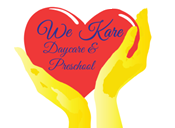 	Release Form 			Release FormMy Child, _______________________________________has permission to be photographed, videotaped, and uploaded online by We Kare Daycare Staff to promote the school. I understand that all types of media can be used in print of online to promote the school’s activities and everyday curriculum.     I do not wish for We Kare Daycare & Preschool to use my child to promote their school through any type of media. ___________________			____________(Parent Signature)				(Date)